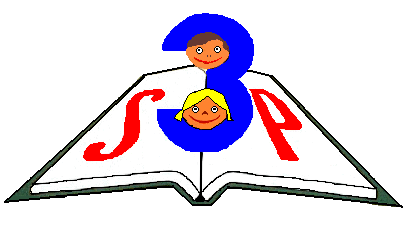 Szkoła Podstawowa Nr 3 im. Mikołaja Kopernika w LipnieVIII KONKURS INTERPRETACJI TEATRALNEJ DLA NAJMŁODSZYCH„Mówimy wierszem”REGULAMINna rok szkolny 2019/2020.Cele konkursu:- popularyzacja literatury dziecięcej, - rozwijanie dziecięcych zdolności,- rozwijanie ekspresji i wrażliwości estetycznej,- doskonalenie wyrazistej mowy, rozwijanie pamięci, wyrabianie odwagi i śmiałości,- doskonalenie prawidłowego interpretowania utworu,- podnoszenie poziomu kompetencji językowych oraz zasobu słownictwa,- uświadomienie konieczności respektowania reguł konkursu,- integrowanie dzieci z różnych szkół i placówek,- nawiązanie współpracy między placówkami.TematykaDowolny dobór utworów z całego bogactwa poezji dla dzieci.Uczestnicy
W konkursie mogą wziąć udział dzieci ze szkół oraz przedszkoli z terenu powiatu lipnowskiego z oddziałów "0" i klas I, II, III , wyłonieni na drodze eliminacji klasowych, grupowych (przedszkolnych) i szkolnych. Do konkursu każda placówka może zgłosić po 2 uczestników z każdej kategorii wiekowej. Uwaga! - ograniczenie liczby zgłoszeń nie dotyczy laureatów I, II, III miejsca oraz uczniów wyróżnionych w poprzednich edycjach konkursu. Prosimy o zaznaczenie na karcie zgłoszenia, w której edycji Konkursu Interpretacji Teatralnej dla Najmłodszych "Mówimy wierszem" uczestnik brał udział.Konkurs odbywa się w 2 kategoriach wiekowych :
I kat. - zerówki przedszkolne i szkolne, klasy pierwsze szkoły podstawowej,
II kat. - klasy drugie i trzecie szkoły podstawowej.
Prezentacje konkursowe
- Uczestnik przygotowuje jednoosobową prezentację teatralną.
- W repertuarze mogą znaleźć się tylko interpretacje teatralne wierszy.- Uczestnik nie może prezentować utworu,  który przedstawiał we wcześniejszych edycjach.
- Techniki teatralne: dowolne (gra aktorska, elementy scenograficzne, kostiumy, charakteryzacja, ruch sceniczny, muzyka - podkłady muzyczne należy przygotować na CD). W przygotowaniu interpretacji należy zwrócić uwagę na wykorzystanie przede wszystkimaktorskich środków wyrazu.
- Czas trwania prezentacji: nie może przekraczać 5 minut.Termin prezentacjiPrezentacje konkursowe dla każdej kategorii wiekowej odbędą się jednego dnia (22 listopada - piątek- 2019r. o godz. 10.00 w Kinie Nawojka w Lipnie, ul. Mickiewicza 33) i zostaną zakończone werdyktem jurorów oraz przyznaniem nagród głównych w dwóch kategoriach wiekowych. Jury konkursu i kryteria oceny
Jury konkursu powołuje organizator. 
Ocena prezentacji obejmuje:
- interpretację wiersza,
- spójność prezentacji,
- ogólny wyraz artystyczny,
- dobór repertuaru,- kultura słowa (dykcja, barwa).Organizator konkursu zapewnia nagłośnienie oraz niektóre elementy scenograficzne powcześniejszym uzgodnieniu.
Zgłoszenie udziału w konkursie w postaci wypełnionej karty zgłoszenia oraz zgody na przetwarzanie danych osobowych (załączniki do regulaminu) należy przesłać do dnia 4 listopada 2019r. pocztą na adres: Szkoła Podstawowa nr 3 w Lipnie, ul. Traugutta 2, 87-600 Lipno lub drogą elektroniczną na adres: aiaks@wp.pl z dopiskiem „Mówimy wierszem”
W sprawie potwierdzenia udziału uczestników w konkursie Organizator prosi o kontakt do dnia 8 listopada 2019 r. Listy uczestników będą dostępne na stronie internetowej szkoły: www.sp3lipno.pl w dniu 6 listopada 2019r.Organizator i jury zastrzegają sobie prawo do zmian w podziale nagród i łączenia kategorii. Informacji na temat przygotowań do konkursu udzielają:Wioletta Ługowska tel. 725 654 105, Dorota Wojtal tel. 606 497 787                                                           Zapraszamy!